Na sobotu 15. července 2023 zve Národní technické muzeum do Centra stavitelského dědictví v Plasích na Den zednické lžíceAkce se koná v běžně nepřístupných prostorách hospodářského dvora a zahrady plaského kláštera. Otevřeny budou historické dílny, zazní kramářská píseň a zahrají flašinety. Připraven je program pro děti se soutěží. Den zednické lžíce je pořádán na počest všech stavitelů.  Centrum stavitelského dědictví NTM v Plasích je oblíbeným prázdninovým cílem. Moderní muzeum stavitelství atraktivní formou seznamuje s jednotlivými etapami stavby domu, v unikátní expozici je možné si vyzkoušet principy statiky, děti najdou zábavu na stavebním hřišti. Již druhé léto je možné navštívit expozici Středověké stavební stroje, která představuje v evropském měřítku ojedinělou rekonstrukci původní středověké stavitelské technologie.Expozice stavitelství v budově původního pivovaru jsou zaměřeny spíše na teoretické předávání stavebně řemeslných poznatků, expozice Dvora stavebních řemesel pak směřují k praktickému předávání tradičních postupů a dovedností. Pro návštěvníky jsou přístupné při doprovodných akcích jako je Den zednické lžíce. Naleznete zde pece pro pálení vápna, dílny ke zpracování kovových materiálů – unikátní historickou klempírnu, kovárnu s vnitřní i venkovní výhní a provozuschopnou slévárnu neželezných kovů. Program Dne zednické lžíce bude pestrý. Zájemci si vyzkouší vyrobit zednickou lžíci tak, jak to praktikovali naši předkové. Těšíme se na Vás v sobotu 15. července od 12 do 17 hodin ve Dvoře stavebních řemesel CSD NTM Plasy. Vstup zdarma, zájemci o výrobu zednické lžíce 150 Kč. Další informace WWW.MUZEUM-PLASY.CZTisková zpráva NTM 10. června 2023 Bc. Jan Duda
Vedoucí oddělení PR a práce s veřejností
E-mail: jan.duda@ntm.cz
Mob: +420 770 121 917
Národní technické muzeum
Kostelní 42, 170 00 Praha 7 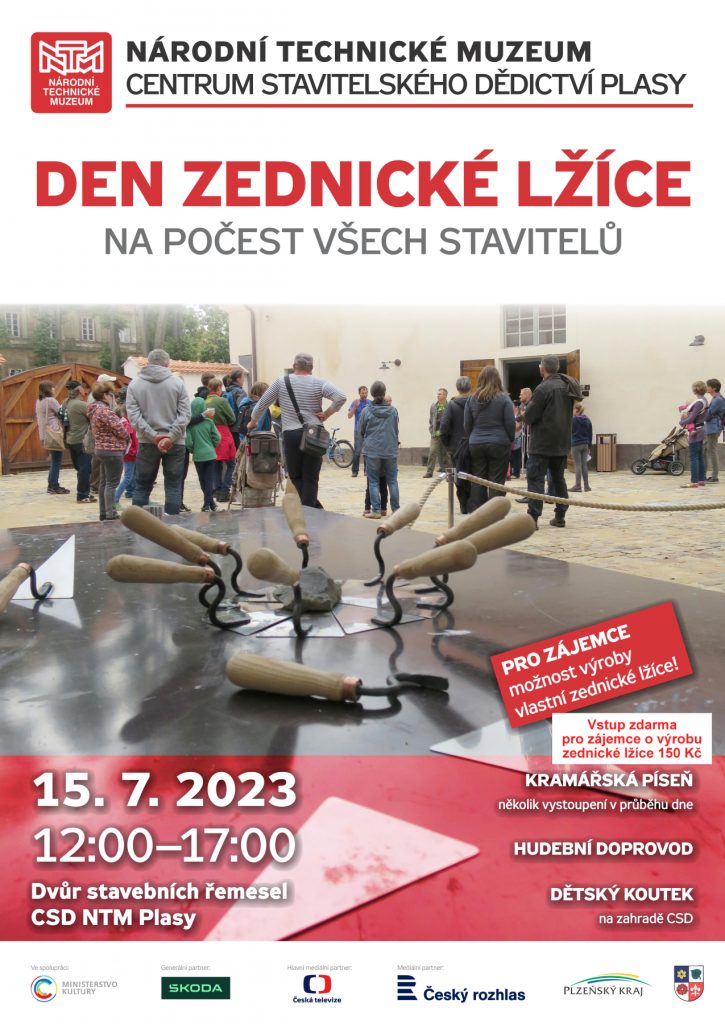 